附件2福州软件职业技术学院家庭经济困难学生认定审批表学院：                               《福州软件职业技术学院家庭经济困难学生认定审批表》填写要求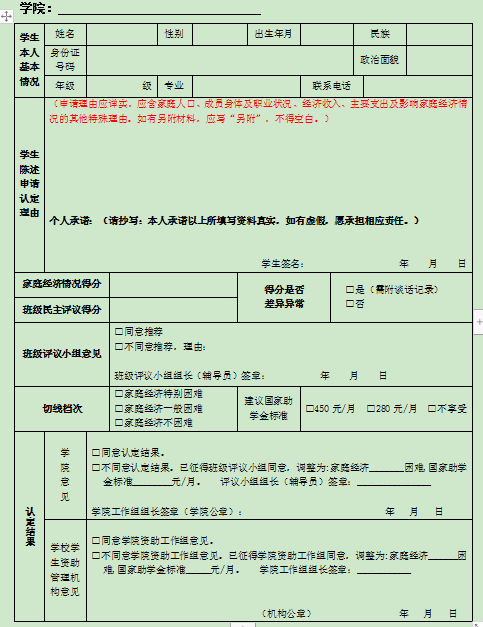 学生本人基本情况学生本人基本情况姓名性别出生年月民族民族学生本人基本情况学生本人基本情况身份证号码政治面貌政治面貌学生本人基本情况学生本人基本情况年级级级专业联系电话联系电话联系电话学生陈述申请认定理由学生陈述申请认定理由（申请理由应详实，应含家庭人口、成员身体及职业状况、经济收入、主要支出及影响家庭经济情况的其他特殊理由。如有另附材料，应写“另附”，不得空白。）个人承诺：（请抄写：本人承诺以上所填写资料真实，如有虚假，愿承担相应责任。）   学生签名：                  年    月    日（申请理由应详实，应含家庭人口、成员身体及职业状况、经济收入、主要支出及影响家庭经济情况的其他特殊理由。如有另附材料，应写“另附”，不得空白。）个人承诺：（请抄写：本人承诺以上所填写资料真实，如有虚假，愿承担相应责任。）   学生签名：                  年    月    日（申请理由应详实，应含家庭人口、成员身体及职业状况、经济收入、主要支出及影响家庭经济情况的其他特殊理由。如有另附材料，应写“另附”，不得空白。）个人承诺：（请抄写：本人承诺以上所填写资料真实，如有虚假，愿承担相应责任。）   学生签名：                  年    月    日（申请理由应详实，应含家庭人口、成员身体及职业状况、经济收入、主要支出及影响家庭经济情况的其他特殊理由。如有另附材料，应写“另附”，不得空白。）个人承诺：（请抄写：本人承诺以上所填写资料真实，如有虚假，愿承担相应责任。）   学生签名：                  年    月    日（申请理由应详实，应含家庭人口、成员身体及职业状况、经济收入、主要支出及影响家庭经济情况的其他特殊理由。如有另附材料，应写“另附”，不得空白。）个人承诺：（请抄写：本人承诺以上所填写资料真实，如有虚假，愿承担相应责任。）   学生签名：                  年    月    日（申请理由应详实，应含家庭人口、成员身体及职业状况、经济收入、主要支出及影响家庭经济情况的其他特殊理由。如有另附材料，应写“另附”，不得空白。）个人承诺：（请抄写：本人承诺以上所填写资料真实，如有虚假，愿承担相应责任。）   学生签名：                  年    月    日（申请理由应详实，应含家庭人口、成员身体及职业状况、经济收入、主要支出及影响家庭经济情况的其他特殊理由。如有另附材料，应写“另附”，不得空白。）个人承诺：（请抄写：本人承诺以上所填写资料真实，如有虚假，愿承担相应责任。）   学生签名：                  年    月    日（申请理由应详实，应含家庭人口、成员身体及职业状况、经济收入、主要支出及影响家庭经济情况的其他特殊理由。如有另附材料，应写“另附”，不得空白。）个人承诺：（请抄写：本人承诺以上所填写资料真实，如有虚假，愿承担相应责任。）   学生签名：                  年    月    日（申请理由应详实，应含家庭人口、成员身体及职业状况、经济收入、主要支出及影响家庭经济情况的其他特殊理由。如有另附材料，应写“另附”，不得空白。）个人承诺：（请抄写：本人承诺以上所填写资料真实，如有虚假，愿承担相应责任。）   学生签名：                  年    月    日（申请理由应详实，应含家庭人口、成员身体及职业状况、经济收入、主要支出及影响家庭经济情况的其他特殊理由。如有另附材料，应写“另附”，不得空白。）个人承诺：（请抄写：本人承诺以上所填写资料真实，如有虚假，愿承担相应责任。）   学生签名：                  年    月    日（申请理由应详实，应含家庭人口、成员身体及职业状况、经济收入、主要支出及影响家庭经济情况的其他特殊理由。如有另附材料，应写“另附”，不得空白。）个人承诺：（请抄写：本人承诺以上所填写资料真实，如有虚假，愿承担相应责任。）   学生签名：                  年    月    日（申请理由应详实，应含家庭人口、成员身体及职业状况、经济收入、主要支出及影响家庭经济情况的其他特殊理由。如有另附材料，应写“另附”，不得空白。）个人承诺：（请抄写：本人承诺以上所填写资料真实，如有虚假，愿承担相应责任。）   学生签名：                  年    月    日家庭经济情况得分家庭经济情况得分家庭经济情况得分家庭经济情况得分得分是否差异异常得分是否差异异常得分是否差异异常□是（需附谈话记录）√否 □是（需附谈话记录）√否 □是（需附谈话记录）√否 □是（需附谈话记录）√否 班级民主评议得分班级民主评议得分班级民主评议得分班级民主评议得分得分是否差异异常得分是否差异异常得分是否差异异常□是（需附谈话记录）√否 □是（需附谈话记录）√否 □是（需附谈话记录）√否 □是（需附谈话记录）√否 班级评议小组意见班级评议小组意见班级评议小组意见班级评议小组意见□同意推荐□不同意推荐，理由：                班级评议小组组长（辅导员）签章：          年    月    日□同意推荐□不同意推荐，理由：                班级评议小组组长（辅导员）签章：          年    月    日□同意推荐□不同意推荐，理由：                班级评议小组组长（辅导员）签章：          年    月    日□同意推荐□不同意推荐，理由：                班级评议小组组长（辅导员）签章：          年    月    日□同意推荐□不同意推荐，理由：                班级评议小组组长（辅导员）签章：          年    月    日□同意推荐□不同意推荐，理由：                班级评议小组组长（辅导员）签章：          年    月    日□同意推荐□不同意推荐，理由：                班级评议小组组长（辅导员）签章：          年    月    日□同意推荐□不同意推荐，理由：                班级评议小组组长（辅导员）签章：          年    月    日□同意推荐□不同意推荐，理由：                班级评议小组组长（辅导员）签章：          年    月    日□同意推荐□不同意推荐，理由：                班级评议小组组长（辅导员）签章：          年    月    日切线档次切线档次切线档次切线档次□家庭经济特别困难□家庭经济困难□家庭经济一般困难□家庭经济不困难□家庭经济特别困难□家庭经济困难□家庭经济一般困难□家庭经济不困难□家庭经济特别困难□家庭经济困难□家庭经济一般困难□家庭经济不困难建议国家助学金标准建议国家助学金标准□4500元/年   □2800元/年  □3300元/年   □不享受□4500元/年   □2800元/年  □3300元/年   □不享受□4500元/年   □2800元/年  □3300元/年   □不享受□4500元/年   □2800元/年  □3300元/年   □不享受□4500元/年   □2800元/年  □3300元/年   □不享受认定结果学院意见学院意见□同意认定结果。□不同意认定结果。已征得班级评议小组同意，调整为:家庭经济_______困难,国家助学金标准________元/年。   评议小组组长（辅导员）签章：_______________学院工作组组长签章（学院公章）：                            年   月   日□同意认定结果。□不同意认定结果。已征得班级评议小组同意，调整为:家庭经济_______困难,国家助学金标准________元/年。   评议小组组长（辅导员）签章：_______________学院工作组组长签章（学院公章）：                            年   月   日□同意认定结果。□不同意认定结果。已征得班级评议小组同意，调整为:家庭经济_______困难,国家助学金标准________元/年。   评议小组组长（辅导员）签章：_______________学院工作组组长签章（学院公章）：                            年   月   日□同意认定结果。□不同意认定结果。已征得班级评议小组同意，调整为:家庭经济_______困难,国家助学金标准________元/年。   评议小组组长（辅导员）签章：_______________学院工作组组长签章（学院公章）：                            年   月   日□同意认定结果。□不同意认定结果。已征得班级评议小组同意，调整为:家庭经济_______困难,国家助学金标准________元/年。   评议小组组长（辅导员）签章：_______________学院工作组组长签章（学院公章）：                            年   月   日□同意认定结果。□不同意认定结果。已征得班级评议小组同意，调整为:家庭经济_______困难,国家助学金标准________元/年。   评议小组组长（辅导员）签章：_______________学院工作组组长签章（学院公章）：                            年   月   日□同意认定结果。□不同意认定结果。已征得班级评议小组同意，调整为:家庭经济_______困难,国家助学金标准________元/年。   评议小组组长（辅导员）签章：_______________学院工作组组长签章（学院公章）：                            年   月   日□同意认定结果。□不同意认定结果。已征得班级评议小组同意，调整为:家庭经济_______困难,国家助学金标准________元/年。   评议小组组长（辅导员）签章：_______________学院工作组组长签章（学院公章）：                            年   月   日□同意认定结果。□不同意认定结果。已征得班级评议小组同意，调整为:家庭经济_______困难,国家助学金标准________元/年。   评议小组组长（辅导员）签章：_______________学院工作组组长签章（学院公章）：                            年   月   日□同意认定结果。□不同意认定结果。已征得班级评议小组同意，调整为:家庭经济_______困难,国家助学金标准________元/年。   评议小组组长（辅导员）签章：_______________学院工作组组长签章（学院公章）：                            年   月   日□同意认定结果。□不同意认定结果。已征得班级评议小组同意，调整为:家庭经济_______困难,国家助学金标准________元/年。   评议小组组长（辅导员）签章：_______________学院工作组组长签章（学院公章）：                            年   月   日认定结果学校学生资助管理机构意见学校学生资助管理机构意见□同意学院资助工作组意见。□不同意学院资助工作组意见。已征得学院资助工作组同意，调整为:家庭经济______困难,国家助学金标准_____元/年。   学院工作组组长签章：___________                     （机构公章）                 年   月   日□同意学院资助工作组意见。□不同意学院资助工作组意见。已征得学院资助工作组同意，调整为:家庭经济______困难,国家助学金标准_____元/年。   学院工作组组长签章：___________                     （机构公章）                 年   月   日□同意学院资助工作组意见。□不同意学院资助工作组意见。已征得学院资助工作组同意，调整为:家庭经济______困难,国家助学金标准_____元/年。   学院工作组组长签章：___________                     （机构公章）                 年   月   日□同意学院资助工作组意见。□不同意学院资助工作组意见。已征得学院资助工作组同意，调整为:家庭经济______困难,国家助学金标准_____元/年。   学院工作组组长签章：___________                     （机构公章）                 年   月   日□同意学院资助工作组意见。□不同意学院资助工作组意见。已征得学院资助工作组同意，调整为:家庭经济______困难,国家助学金标准_____元/年。   学院工作组组长签章：___________                     （机构公章）                 年   月   日□同意学院资助工作组意见。□不同意学院资助工作组意见。已征得学院资助工作组同意，调整为:家庭经济______困难,国家助学金标准_____元/年。   学院工作组组长签章：___________                     （机构公章）                 年   月   日□同意学院资助工作组意见。□不同意学院资助工作组意见。已征得学院资助工作组同意，调整为:家庭经济______困难,国家助学金标准_____元/年。   学院工作组组长签章：___________                     （机构公章）                 年   月   日□同意学院资助工作组意见。□不同意学院资助工作组意见。已征得学院资助工作组同意，调整为:家庭经济______困难,国家助学金标准_____元/年。   学院工作组组长签章：___________                     （机构公章）                 年   月   日□同意学院资助工作组意见。□不同意学院资助工作组意见。已征得学院资助工作组同意，调整为:家庭经济______困难,国家助学金标准_____元/年。   学院工作组组长签章：___________                     （机构公章）                 年   月   日□同意学院资助工作组意见。□不同意学院资助工作组意见。已征得学院资助工作组同意，调整为:家庭经济______困难,国家助学金标准_____元/年。   学院工作组组长签章：___________                     （机构公章）                 年   月   日□同意学院资助工作组意见。□不同意学院资助工作组意见。已征得学院资助工作组同意，调整为:家庭经济______困难,国家助学金标准_____元/年。   学院工作组组长签章：___________                     （机构公章）                 年   月   日